Name: __________________________________   Date: _________________Use     and • to show the same number that the ten frames show. Then write the number.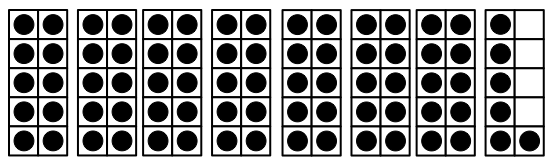 Use     and • to show the same number that the ten frames show. Then write the number.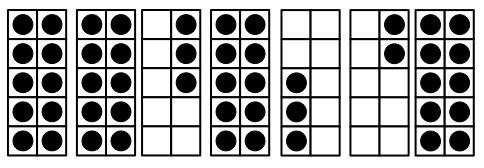 